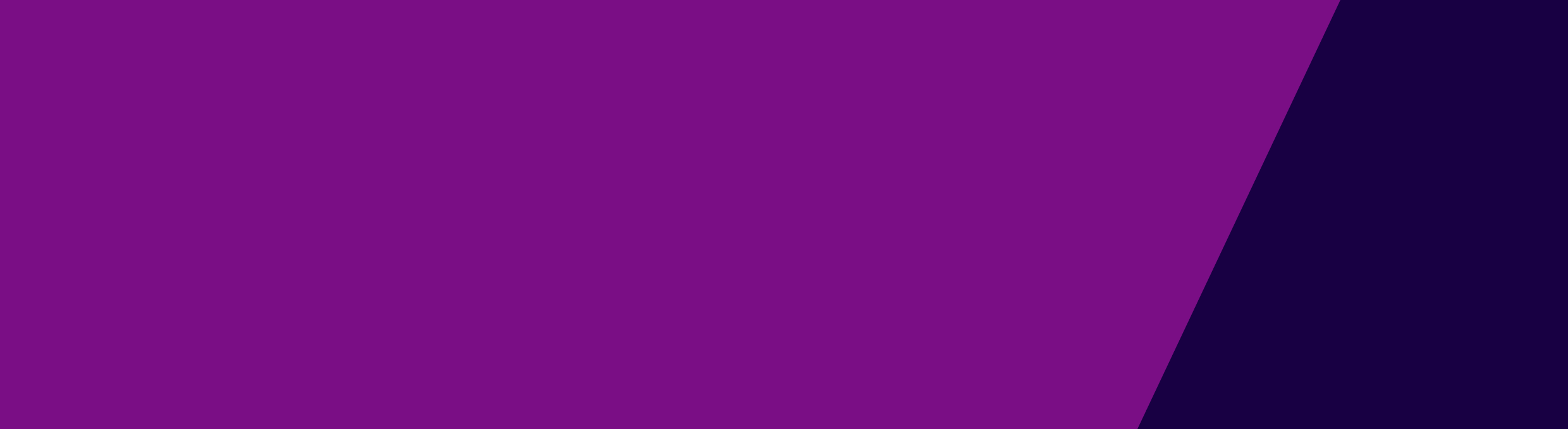 Dear Parent or Guardian, The Minister for Youth Affairs Jenny Mikakos MP is inviting young Victorians aged 12 to 25 to attend the Victorian Government’s second Youth Summit on Friday, 20 April 2018 as part of Victoria’s first Youth Week.  The theme for this year’s Youth Summit is ‘Harmony through Diversity.’  The Youth Summit provides a valuable opportunity for young people from across the state to meet, discuss and share ideas that support diversity and harmony in Victoria.  Young people attending the summit will hear from inspiring young speakers and performers and morning tea, lunch and afternoon tea will be provided.There will also be performances from young artists and morning/ afternoon tea and lunch will be provided.     WHERE: Melbourne Park Function CentreWHEN: 9:00 am – 4:00 pm, Friday 20 April 2018GETTING THERE: Transport arrangements to and from the Melbourne Park Function Centre are the responsibility of the parent/guardian but may be coordinated with schools and organisations. For information on getting to Melbourne Park <https://melbournepark.com.au/business-events/location/>For more information on the Youth Summit or if you have any questions, please contact the Office for Youth on 9096 9023.Please remember to bring a signed copy of this form to the Youth Summit.ConsentI give permission for                                                         (full name) to attend the Victorian Government Youth Summit on 20 April 2018. Signed:                                                           			   Date:           /            /2018		(Parent or Guardian)Day time contact number:                                                            	 

ONCE SIGNED, PLEASE RETURN THIS FORM TO THE ORGANISATION OR SCHOOL COORDINATING YOUR CHILD’S ATTENDANCE AT THE SUMMIT.Parental or Guardian Consent FormVictorian Government’s Youth Summit 2018